HISTORIE SĄ…KARTAMI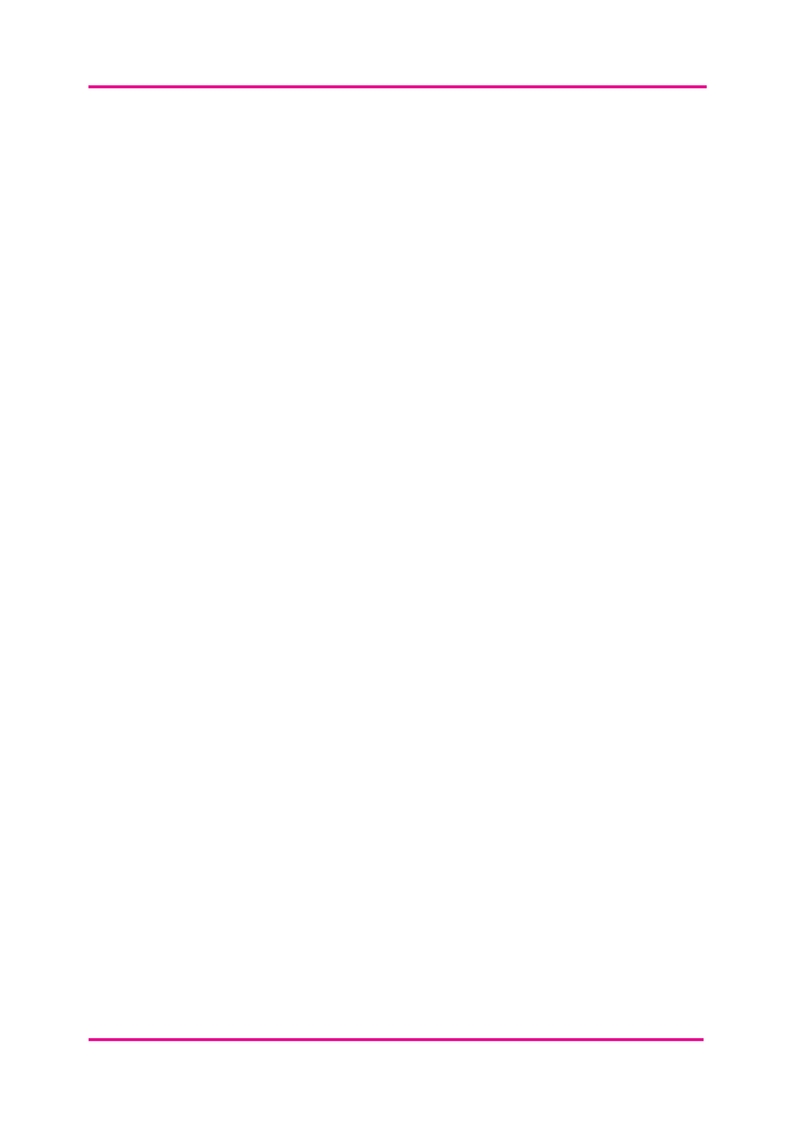 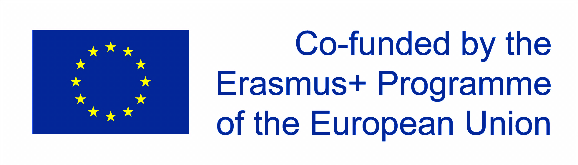 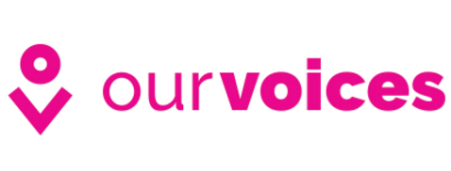 